☆☆☆ 55 GODIŠNJICA ☆☆☆Poomsae Međunarodno Taekwondo natjecanje
CROATIA KARLOVAC OPEN 2023
8th WORLD HALELLUJAH CUP 2023

SPORT ♡ KULTURA ♡ MISIJA ♡ ISKUSTVO ♡ SUSRETI ♡ PRIJATELJSTVO

Mjesto:
Sportska dvorana Mladost, Rakovac 1,
47000 Karlovac, Hrvatska

Središnji događaj:
Subota, 27.05. 2023

Promotor:
Halellujah cup committee

Organizator:
Taekwondo klub Karlovac
(1968-2023) ☆  55 godišnjica postojanja ☆

Rok za prijave:
Srijeda, 24. 05. 2023  do 23:59
www.taekwondo.com.hrInformacija za prijave:Jurica Kolarić +385 99 523 4327

Kotizacija:
27 euro (par 30 eura, tim 45 eura)
Uplatiti na račun kluba: do četvrtka, 25.svibnja 2023.

TAEKWONDO CLUB KARLOVAC
Raiffeisen bank
IBAN: HR2324840081106384845
OIB: 78202092348   
Uplatu poslati na E-mail mirjana.brezan@gmail.com ili je predočiti prilikom prijave i registracije
Petak, 26. svibnja 2023
15:00 - 20:00 – prijava i registracija, u dvorani kluba „Atomsko“ u blizini dvorane za natjecanje, uz predočenje računa o uplati

Subota, 27. svibnja, 2023.  NATJECATELJSKI DAN
Sportska dvorana „Mladost“ Rakovac 1
08:00 - 09:00 – prijava i registracija SD Mladost, uz predočenje računa o uplati
09:00 - 09:30 –sastanak sudaca, trener - domjenak
09:30 - 09:40 -  otvaranje natjecanja
9:45 – početak natjecanja                                                                                                                                                       12:30 – 14:00 – pauza za ručak po orilištuRules:(WT / ETU / HTS pravila)Nosioci pojasa min. 2. geupa (klasa B), - dozvoljeno je natjecanje u kategoriji crnih pojaseva (klasa A), a prema pravilima i propozicijama za kategoriju crnih pojaseva.Jedan natjecatelj može nastupiti u više kategorija. Parovi i timovi mogu biti sastavljeni od natjecatelja iz različitih klubova.Organizator može smanjiti broj formi u eliminacijskim rundama i polufinalima na jednu formuKod izvođenja slobodnih formi glazba i izvedba traju 90-100 sekundi. Dulje ili kraće vremensko trajanje neće biti prihvaćeno

Nagrade:
Medalje za 1,2,3/3 mjesto biti će dodjeljene na kraju svake kategorije Pehari za 1., 2., 3., mjesto za klupski plasman  biti će dodjeljeni na kraju natjecanja u formama
Odgovornost:
Svi učesnici i natjecatelji nastupaju na vlastitu odgovornost. Organizator ne snosi nikakvu odgovornost za nastale povrede, štetu, ili gubitak stvari i opreme.  Odgovorna osoba za natjecanje u formama:
Domagoj Pečko -
Mob +385 91 786 9239
Smještaj:
Molimo da svoj smještaj osigurate na vrijeme! BOOKING Karlovac

Sve ostale informacije:
Mira Brežan
+385 98 250 129 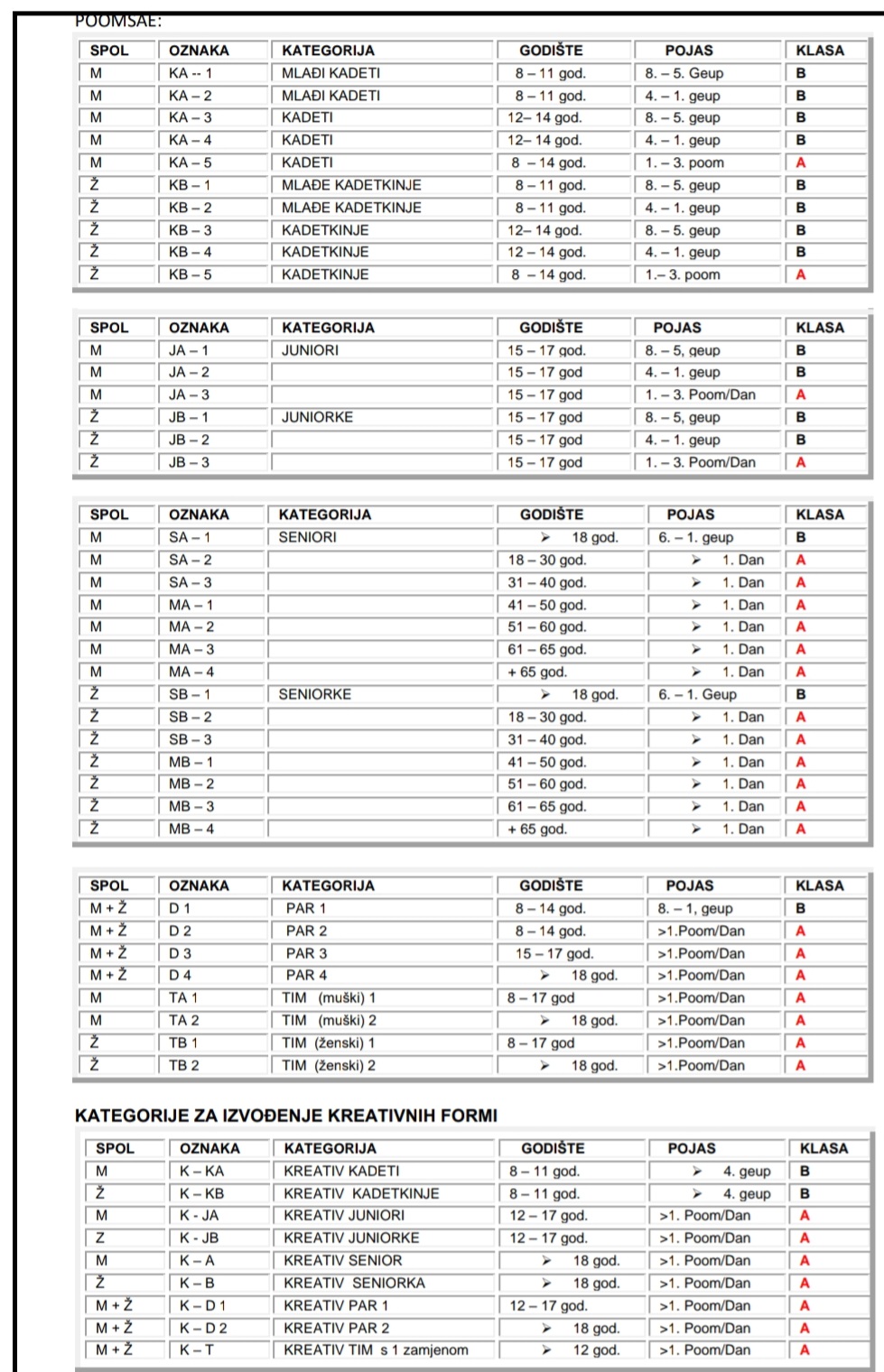 